The 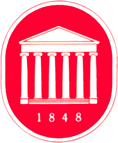 Office of Research and Sponsored ProgramsDivision of Research Integrity and Compliance – Institutional Review Board100 Barr Hall – University MS  38677irb@olemiss.edu Appendix FHIPAA Waiver of Authorization RequestCheck the following Protected Health Information (PHI) Identifiers to which you will require access to conduct your research.  Names  All geographical identifiers smaller than a stateException: the initial three digits of a zip code if, according to the current publicly available data from the Bureau of the Census: the geographic unit formed by combining all zip codes with the same three initial digits contains more than 20,000 people; ANDthe initial three digits of a zip code for all such geographic units containing 20,000 or fewer people is changed to 000  Dates (other than year) directly related to an individual  Phone numbers  Fax numbers  Email addresses  Social Security numbers  Medical record numbers  Health insurance beneficiary numbers  Account numbers  Certificate/license numbers  Vehicle identifiers and serial numbers, including license plate numbers;  Device identifiers and serial numbers;  Web Uniform Resource Locators (URLs)  Internet Protocol (IP) address numbers  Biometric identifiers, including finger, retinal and voice prints  Full face photographic images and any comparable images  Any other unique identifying number, characteristic, or code except the unique code assigned by the investigator to code the dataDescribe:       Explain how the use and disclosure of the required information presents no more than minimal risk to the privacy of the individual.       Describe the plan to protect the identifiers from improper use and disclosure (i.e., where the identifiers will be stored and who will have access). Computers containing the data must not be connected to the Internet, and either 1) data must be encrypted or 2) computer must be password protected and locked in a room with access limited to the investigators.      Describe the plan to destroy the identifiers at the earliest opportunity consistent with the conduct of the research. If there is a health or research justification for retaining identifiers or, if retention is required by law, please provide this information as well.       Explain why the research could not be practicably conducted without the alteration or waiver.       Explain why the research could not be conducted without access to and use of PHI.       The Privacy Rule requires that when a waiver is granted only the minimum necessary health information be used/disclosed. Provide justification that the PHI being requested is the minimum necessary information reasonably necessary to accomplish the objectives of the proposed research.       